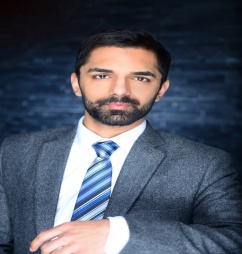 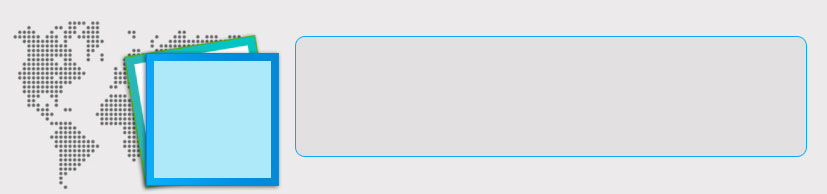                                       Saurabh.359854@2freemail.com                                      Saurabh.359854@2freemail.com                                      Saurabh.359854@2freemail.com
Core Competencies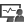 
Core Competencies
Profile Summary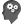 A competent professional with nearly 4 years of experience in Customer Service and over 3 years in Engine Design & Development. Knowledge of designing & developing Engine Components. Spearheaded the complete product development cycle starting from product design, tool design, manufacturing, assembly, integration, and so on. Proficient in managing business operations encompassing customer relationship management, day-to-day activities of administrative functions. Skilled in working in fast-paced, high-tech environments requiring skills in management, team building and training. Ensuring customer satisfaction by achieving delivery of service quality norms. Executing policies & procedures in the operating systems to achieve greater customer delight. 
Education
Pursuing M.Tech. (Automobile and Engine Technology) from University of Stuttgart, Germany 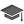 B.Tech. (Mechanical Engineering) from Punjab Technical University, India12th from Sacred Heart Sr. Sec. School, Ludhiana10th from DAV Public School, Ludhiana
Career Timeline
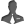 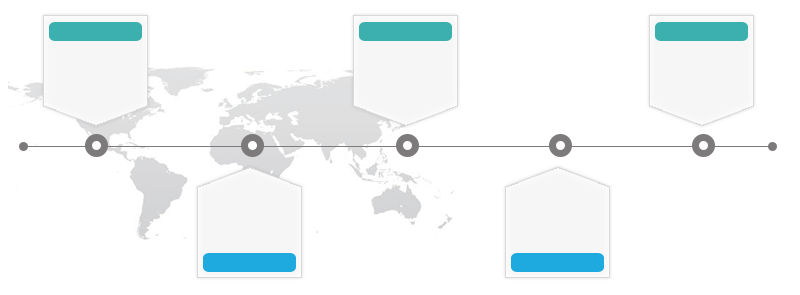 
Career Timeline

Career Timeline
Work Experience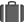 Oct’13-Present
Persian Restaurant, Stuttgart, Germany as Manager-Customer ServiceKey Result Areas:Improving customer service experience, creating engaged customers and facilitating organic growthTaking ownership of customers issues and following problems through to resolutionSetting a clear mission and deploying strategies focused towards that mission Developing service procedures, policies and standards; keeping accurate records and document customer service actions and discussionsResponding to telephone inquiries, providing quality service to customers and associates inquiring about the availability of products or status of orders; analysing statistics and compiling accurate reportsEnsuring the highest standards of food service w.r.t. Health & Safety management while adhering to hygiene procedures & standards Communicating with the kitchen staff to ensure efficient food serviceRecruiting, mentoring and developing customer service agents and nurturing an environment where they can excel through encouragement and empowermentKeeping ahead of industry’s developments and applying best practices to areas of improvementControlling resources and utilising assets to achieve qualitative and quantitative targetsAdhering to and managing the approved budget; maintaining orderly workflow according to prioritiesSignificant Accomplishments:Measured employee satisfaction using methods and recommended initiatives towards enhancing efficiency levelsSupervised all activities and led various initiatives which helped the Restaurant in receiving the Award of Excellence from TripAdvisorWork ExperienceOct’13-Present
Persian Restaurant, Stuttgart, Germany as Manager-Customer ServiceKey Result Areas:Improving customer service experience, creating engaged customers and facilitating organic growthTaking ownership of customers issues and following problems through to resolutionSetting a clear mission and deploying strategies focused towards that mission Developing service procedures, policies and standards; keeping accurate records and document customer service actions and discussionsResponding to telephone inquiries, providing quality service to customers and associates inquiring about the availability of products or status of orders; analysing statistics and compiling accurate reportsEnsuring the highest standards of food service w.r.t. Health & Safety management while adhering to hygiene procedures & standards Communicating with the kitchen staff to ensure efficient food serviceRecruiting, mentoring and developing customer service agents and nurturing an environment where they can excel through encouragement and empowermentKeeping ahead of industry’s developments and applying best practices to areas of improvementControlling resources and utilising assets to achieve qualitative and quantitative targetsAdhering to and managing the approved budget; maintaining orderly workflow according to prioritiesSignificant Accomplishments:Measured employee satisfaction using methods and recommended initiatives towards enhancing efficiency levelsSupervised all activities and led various initiatives which helped the Restaurant in receiving the Award of Excellence from TripAdvisorFeb’15 – Jan’17
Mann + Hummel GmbH, Ludwigsburg, Germany as Work-StudentKey Result Areas:Executed development and construction of new Test Beds for Liquid FiltersPerformed digitization of hand drawings and sketches in CATIA V5 and storage them in Database (CIM Database); set-up of a standardized system to provide technical Drawings worldwideAltered or modified designs to obtain specified functional or operational performanceAug’13-Sep’14RennteamUni Stuttgart e.V., Stuttgart, Germany as Team Member: Engine DevelopmentKey Result Areas:Engaged in designing, development, construction & simulation of valve drive & valve components as part of a engine developmentJul’11-Dec’11AMCO Industries, Ludhiana as Quality and Inspection EngineerKey Result Areas:Approved incoming materials by confirming specifications; conducted visual and measurement tests; rejected and returned unacceptable materialsDocumented inspection results by completing reports and logs; summarizing re-work and waste; putting data into quality databasePerformed all daily inspection and test of the scope and character necessary to achieve the required in the drawings and specificationsKept measurement equipment operating by following operating instructions; calling for repairsMaintained safe & healthy work environment by following standards and procedures; complied with legal regulations Developed and conducted a variety of tests on inbound materials from vendors and outbound products for shipping; accomplished quality and organization mission by completing related results as neededSignificant Accomplishment:Recommended training programs for new joinees; ensured that trainings delivered to the team were put into effect and feedback was given on the program success, thereby ensuring a transparent review of acquired talentPrevious ExperienceJan’08-Dec’10Balwindra Tools Pvt. Ltd., Ludhiana as Work-student 	Key Result Areas:Administered development & construction of spanners, grease gun and oil splash jugPerformed quality control of produced tools				InternshipOrganization: RICO Auto Industries Pvt. Ltd., Gurgaon, IndiaPeriod: Jan’11-Jun’11Area of Exposure:Production Department: Production of Cylinder HeadsApplication of CAD/CAMEngaged in the development of alloysOther CoursesIntensive German Language Course (Completion C2 &TestDaF) from Carl DuisbergCenter Cologne in 2012Basic Course in “Pro-Engineering” from Centre for Development of Advanced Computing, Mohali in 2009Introduction semester in Automobile Technology from Cologne University of Applied Sciences in 2012-13IT SkillsOperating System:	 Microsoft Windows 7/10, Mac OS MSMS Office:	 Word/PowerPoint/ExcelProgramming Language: 	Basics in CDesign Programs:	 AutoCAD, Pro-E, CATIA V5 Product Management:	 CIM DatabaseExtracurricular ActivitiesParticipated in National Service Scheme (NSS), Youth-Fest Zonal’09 &’10 (Third and First Place) and in Cricket (U-19 State Level Cricket Championship’05)Organized Blood Donation Camps and Trekking-Camp with “Bharat Scouts & Guides”Personal DetailsLanguages Known: English, German, Hindi, Urdu and PunjabiPresent Address:  Dubai, UAEFeb’15 – Jan’17
Mann + Hummel GmbH, Ludwigsburg, Germany as Work-StudentKey Result Areas:Executed development and construction of new Test Beds for Liquid FiltersPerformed digitization of hand drawings and sketches in CATIA V5 and storage them in Database (CIM Database); set-up of a standardized system to provide technical Drawings worldwideAltered or modified designs to obtain specified functional or operational performanceAug’13-Sep’14RennteamUni Stuttgart e.V., Stuttgart, Germany as Team Member: Engine DevelopmentKey Result Areas:Engaged in designing, development, construction & simulation of valve drive & valve components as part of a engine developmentJul’11-Dec’11AMCO Industries, Ludhiana as Quality and Inspection EngineerKey Result Areas:Approved incoming materials by confirming specifications; conducted visual and measurement tests; rejected and returned unacceptable materialsDocumented inspection results by completing reports and logs; summarizing re-work and waste; putting data into quality databasePerformed all daily inspection and test of the scope and character necessary to achieve the required in the drawings and specificationsKept measurement equipment operating by following operating instructions; calling for repairsMaintained safe & healthy work environment by following standards and procedures; complied with legal regulations Developed and conducted a variety of tests on inbound materials from vendors and outbound products for shipping; accomplished quality and organization mission by completing related results as neededSignificant Accomplishment:Recommended training programs for new joinees; ensured that trainings delivered to the team were put into effect and feedback was given on the program success, thereby ensuring a transparent review of acquired talentPrevious ExperienceJan’08-Dec’10Balwindra Tools Pvt. Ltd., Ludhiana as Work-student 	Key Result Areas:Administered development & construction of spanners, grease gun and oil splash jugPerformed quality control of produced tools				InternshipOrganization: RICO Auto Industries Pvt. Ltd., Gurgaon, IndiaPeriod: Jan’11-Jun’11Area of Exposure:Production Department: Production of Cylinder HeadsApplication of CAD/CAMEngaged in the development of alloysOther CoursesIntensive German Language Course (Completion C2 &TestDaF) from Carl DuisbergCenter Cologne in 2012Basic Course in “Pro-Engineering” from Centre for Development of Advanced Computing, Mohali in 2009Introduction semester in Automobile Technology from Cologne University of Applied Sciences in 2012-13IT SkillsOperating System:	 Microsoft Windows 7/10, Mac OS MSMS Office:	 Word/PowerPoint/ExcelProgramming Language: 	Basics in CDesign Programs:	 AutoCAD, Pro-E, CATIA V5 Product Management:	 CIM DatabaseExtracurricular ActivitiesParticipated in National Service Scheme (NSS), Youth-Fest Zonal’09 &’10 (Third and First Place) and in Cricket (U-19 State Level Cricket Championship’05)Organized Blood Donation Camps and Trekking-Camp with “Bharat Scouts & Guides”Personal DetailsLanguages Known: English, German, Hindi, Urdu and PunjabiPresent Address:  Dubai, UAE